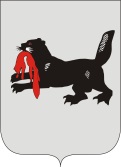 ИРКУТСКАЯ ОБЛАСТЬСЛЮДЯНСКАЯТЕРРИТОРИАЛЬНАЯ ИЗБИРАТЕЛЬНАЯ КОМИССИЯг. СлюдянкаО регистрации Пермякова Юрия Сергеевичакандидатом на должность главы Слюдянского муниципального образованияПроверив соответствие порядка выдвижения гражданина Российской Федерации Пешкова Николая Васильевича на должность главы Слюдянского  муниципального образования требованиям Закона Иркутской области от 11 ноября 2011 года № 116-ОЗ «О муниципальных выборах в Иркутской области» (далее – Закон) и представленные для регистрации кандидата документы, в соответствии с пунктом 3 части 4 статьи 32, частью 2 статьи 34, частью 1 статьи 62 указанного Закона, Слюдянская территориальная избирательная комиссияРЕШИЛА:1. Зарегистрировать кандидатом на должность главы Слюдянского муниципального образования Пермякова Юрия Сергеевича, гражданина Российской Федерации, дата рождения – 29 мая 1983 г., машиниста тепловоза эксплуатационного локомотивного депо Слюдянка Восточно – Сибирской дирекции тяги – филиала ОАО «Российские железные дороги», проживающего в г. Слюдянка Слюдянского района Иркутской области, выдвинутого избирательным объединением Региональным отделением в Иркутской области Политической партии «Гражданская Платформа», «28» июля 2017 года в 16 часов 37 минут.2. Выдать Пермякову Юрию Сергеевичу удостоверение установленного образца.3. Направить копию решения в газету «Славное море», а также разместить на интернет - странице Слюдянской территориальной избирательной комиссии на сайте администрации муниципального образования Слюдянский район.Председатель комиссии                      		           	Г.К. КотовщиковСекретарь комиссии                                                                  Н.Л. ТитоваР Е Ш Е Н И ЕР Е Ш Е Н И Е28 июля 2017 года№ 41/233 